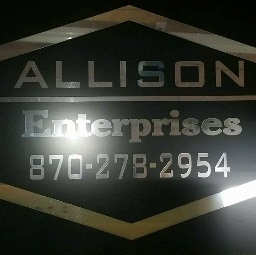 2020 Allison Enterprises Scholarship ApplicationCooter School DistrictName: ________________________________________________________________________________________Address: ______________________________________________________________________________________City: _____________________________________________ State: ___________________    Zip: ______________Phone: _________________________________ E-mail: _______________________________________________GPA: _______________________________ Class Rank: _______________________________________________Application Checklist:An essay including the following:Future career goalsHow this scholarship will benefit youAn obstacle you have faced and how you have overcame itALLISON ENTERPRISES SCHOLARSHIP POLICIESA GPA of 3.0 or above on a 4.0 scale is required for satisfactory academic standingScholarship recipients may be eligible to receive a scholarship up to a maximum of one yearOne scholarship will be rewarded in the amount of $1000 to an eligible applicantScholarship monies will be sent directly to the school where the recipient is enrolledSCHOLARSHIP APPLICATION PROCESS AND REQUIREMENTSSubmit an acceptance letter or equivalent documentation from the school the applicant is attendingSubmit current proof of GPAEssayAll information must be submitted to Jessica Allison on or before March 20th, 2020 provided per scholarship policies.Allison Enterprises5069 North County Road 967Blytheville, AR 72315870-278-2954